Prénom NOM                                                 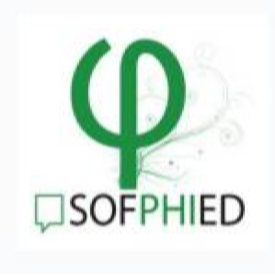 Présentation académique (institutions de rattachement)Statut et diplômesÉtablissement d’enseignement supérieurLaboratoireAssociationsLien vers le CV développéPrésentation scientifique (orientations principales des travaux)ThèmesObjetsCadres théoriques…Quatre principales publications (aux normes APA)Nom, P. (Année). Titre de l’ouvrage. Lieu d’édition : Éditeur.Nom, P. et Nom, P. (Année). Titre de l’ouvrage. Lieu d’édition : Éditeur.Nom, P. (Année). « Titre de l’article ». Nom de la revue, n° Z, p. XX-YY.Nom, P. (Année). « Titre du chapitre ». Dans Nom, P. (dir.) Titre de l’ouvrage (p. XX-YY). Lieu d’édition : Éditeur.Trois dernières publications (aux normes APA)Nom, P. (Année). Titre de l’ouvrage. Lieu d’édition : Éditeur.Nom, P. (Année). « Titre de l’article ». Nom de la revue, n° Z, p. XX-YY.Nom, P. (Année). « Titre du chapitre ». Dans Nom, P. (dir.) Titre de l’ouvrage (p. XX-YY). Lieu d’édition : Éditeur.